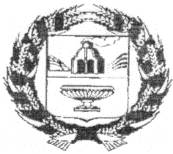 СОВЕТ ДЕПУТАТОВ ГОЛУХИНСКОГО СЕЛЬСОВЕТАЗАРИНСКОГО РАЙОНА     АЛТАЙСКОГО КРАЯР Е Ш Е Н И Е12.11.2021                                                                                                                      №38ст. Голуха  	 в соответствии с Федеральным законом от 06.10.2003 года № 131 – ФЗ «Об общих принципах организации местного самоуправления в Российской Федерации», Уставом Администрации Голухинского сельсовета Заринского района Алтайского края. в целях  реализации Федерального закона от 31.07.2020 №248 – ФЗ « О государственном контроле и муниципальном контроле в Российской Федерации», Уставом муниципального образования Голухинский сельсовет, Совет депутатов   РЕШИЛ:    	1. Утвердить Положение о муниципальном контроле в сфере благоустройства  Администрации Голухинского сельсовета Заринского района Алтайского края.    	2. .Настоящее решение подлежит обнародованию путем размещения на информационных стендах администрации Голухинского сельсовета Заринского района Алтайского края и официальном сайте администрации Голухинского сельсовета Заринского района Алтайского края (данные сайта).             3.    контроль за исполнением  настоящего решения возлагается на постоянную комиссию по вопросам социальной политике, культуры 4. Решение вступает в силу после его официального опубликования и применяется к правоотношениям с 1 января 2022 годаГлава сельсовета 	       М.А. ЗвягинаОб утверждении Положения о  муниципальном контроле в сфере благоустройства  Администрации Голухинского сельсовета Заринского района Алтайского края